　　　　　　9月の活動予定8月の活動報告　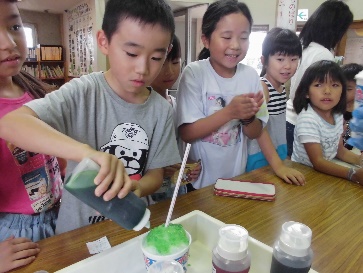 【映画祭・かき氷作り体験】8月は夏休み特別企画として、様々な活動をしました。子ども映画祭では、か　　　き氷作り体験も行いました。好みのシロップをかけオリジナルのかき氷が完成しました！映画を見ながら美味しそうに食べる姿がありましたよ。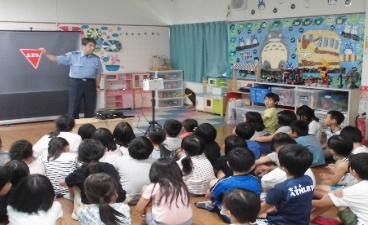 【交通安全教室】合志北警察署の方による安全教室が行われました。標識や、自転車の正しい乗り方、交通ルールなど色々教えてもらいました。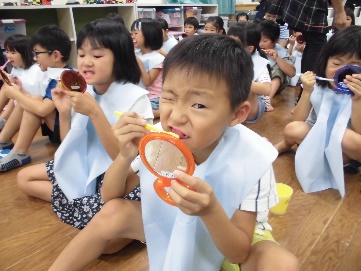 　　【歯科衛生指導】北区役所の歯科衛生士さんによるご指導で、様々な事を学ぶことが出来ました。歯科医師の方も来られ、楽しみながら勉強ができました。歯の磨き方の指導もしてもらい、歯の大切さを学ぶことが出来ました。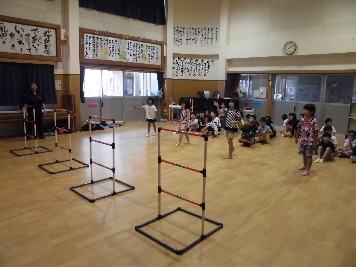 【ニュースポーツ体験】熊本レクリエーション協会の方の指導で、ラダーゲッターと言うスポーツを行いました。初めての体験で少し難しかったけど、練習をすると上手になりました。みんな興味を持って、一生懸命楽しみながら参加する事が出来ました。8月は様々な企画に沢山の参加頂きありがとうございました。夏ならではの楽しみもでき良かったです。日時活動対象者備考・時間14日（土）【プラバン作り】プラバンでキーホルダーやストラップを作ります。どなたでも　　どうぞ就学前児童は　保護者同伴。10：00～11：00材料費：100円オリジナルのキーホルダーを作ってみませんか？28日（土）【ビックサタデー】冬野菜を作ろう。どなたでも　　どうぞ就学前児童は　保護者同伴。10：00～11：00参加費：無料